                                       BELMONT HIGH SCHOOL CHARGES 2019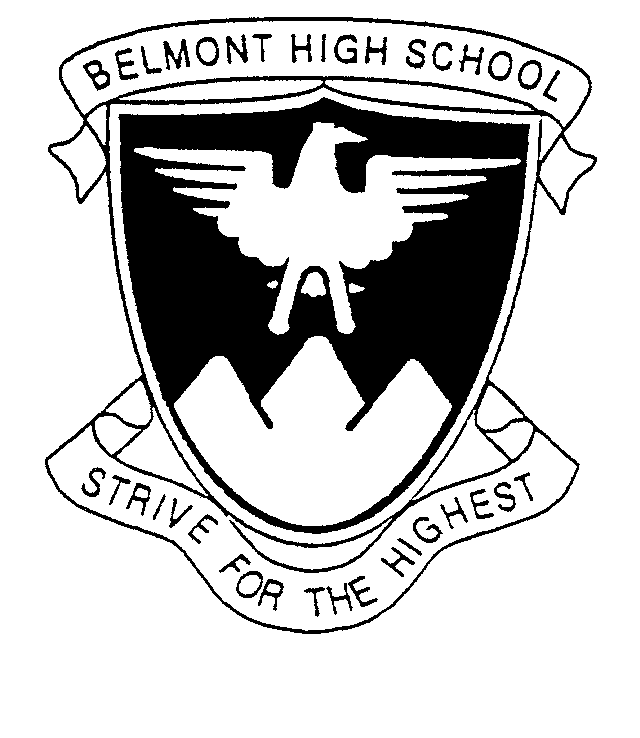 BELMONT HIGH SCHOOL -   EXTRA-CURRICULAR ACTIVITIES   Please note: Students participating in high cost ‘optional extras’ (non-compulsory) such as overseas study tours, interstate trips, ski trips or Graduation Ceremonies will not be permitted to attend unless payments are up to date for compulsory charges and subject levies.  Parents experiencing difficulty paying levies are asked to contact the Business Manager to make alternative arrangements for payment.  OPTIONAL EXTRAS VOLUNTARY FINANCIAL CONTRIBUTIONS *This contribution is tax deductible YEAR LEVEL LEARNING AREA STUDY DESCRIPTION COST Year 8 2019Middle Years Middle YearsSoftware LevyYear 8 Booklist Resource LevyCovers Medieval incursion, Brainstorm production presentation, Class sets of textbooks.Full access to Education Perfect, including English, Maths,Science, Languages (Indonesian or Italian) and Humanities.$80.00$100.00SEALP 2019Year 8 SEALP  Covers: SEALP specific excursions, all competitions, access to Mathletics Software and full access to Education Perfect. $300.00Art/TechnologyThis charge comprises subject levies for Art, Drama, Food, Fibre, Music, Ceramics, Visual Communication & Design, Systems and Wood$145.00The Arts Year 8 Music Supply of Sheet music from textbook andVisiting Artist$145.00Year 8 Art Art works taken home$145.00Year 8 Visual Communication & Design Special stationery supplies for Visual Communication & Design $145.00Year 8 Ceramics Special Cartridge Paper, Drawing & Painting materials, Clay, oxides, under glazes, glazes andCAT Workbook $145.00Year 8 Drama Screen Actors Studio Workshop, Props/Costumes $145.00Technology Year 8 Food Technology Consumable food items $145.00Year 8 Fibre Pattern Making Paper, Polar Fleece (Beanie) Fleecy Knit (Project), Vilene for Appliqué Threads/Needles/Buttons $145.00Digital TechnologiesYear 8 Digital TechnologiesCode Combat$12.50P.E. Year 8 PE Entrance/travel for: Ten Pin Bowling, Gymnastics, table tennis, Supatramp, Deakin soccer and Year 8Health and PE Flexibook $120.00 Years 7-12 Music Tuition, Music Instrument Hire, Music Ensemble, Wakakirri Challenge. Prices vary – parents can contact the office for course/activity costs. Years 7-12 School Magazine Annual Student Year Book $20.00 Years 7-12 Voluntary Contributions Towards the cost of replacement equipment, materials and services and Grounds Maintenance      e.g.$200.00  Years 7-12 Building Fund* Supports: Building Improvements (Parent to nominate anamount.  This is a tax deductible contribution.Units of $1.00 Years 7-12 Library Fund* Supports: Purchase of Additional Resources (Parent to nominate an amount) This is a tax deductible contribution.Units of $1.00 